Asma (Advocate)VIST VISA TILL 17-01-2017 	Email: asma.374828@2freemail.com  OBJECTIVE 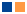 I believe in hard work and very confident about myself to become a part of well reputed organization and show my abilities there and play my role in its progress. PERSONAL INFORMATION Date of Barth 			:	1st Jan 1988	 Nationality			: 	PakistaniReligion			: 	IslamMarital Status 		:	Married   ACADEMIC  QUALIFICATIONSMatric From BISE Abbottabad, Session 2005Intermediate From BISE Abbottabad, Session 2007Bachelors From Hazara University Session 2009Master (Political Science) From Hazara University Session 2011LEGAL LEGIUM BECHELOR LLB 		From Peshawar University 		Session 2015 BECHELOR OF EDUCATION B.Ed 		From Hazara Univesity 		Session 2012MASTER OF EDUCATION M.Ed 		From Sarahad Univesity 		Result Awaited  Professional Experience:2 Years’ Experience as a Lawyer in District Court Abbottabad.  2015 to Till DateRoyal Edward Montessori & school.2011 to 2015 Personal Strengths:  Excellent Communication / Interpersonal skills.Self-motivated with exposure to customer service.Team player with great importance to team spirit.Inclined to learn.Optimistic, organized and dedicated with the positive attitude.Ability to work well under pressure.  EXPERTISE Ceritficates:Office Automation course from IQ Academy Abbottabad. English Language Course from IQ Academy Abbottabad. LANGUAGE:English UrduHindko REFERENCES:Will be provided on request.